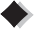 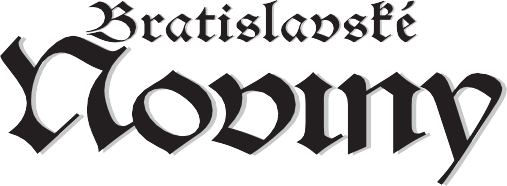 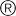 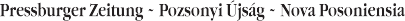 OBJEDNÁVKA INZERCIEZáväzne si objednávam uverejnenie inzercie na webovom portáli www.banoviny.skObjednávateľ potvrdzuje, že sa oboznámil s aktuálnymi Obchodnými podmienkami a Technickými parametrami inzercie a súhlasí s nimi. Taktiež súhlasí, že plne zodpovedá za obsah a právnu prípustnosť textových a obrazových predlôh na inzerciu.Dátum/podpis/pečiatka: (vyplní objednávateľ)Potvrdenie prijatia objednávky: (vyplní dodávateľ)NIVEL PLUS s.r.o.Ivanská cesta 2D 821 04 BratislavaIČO: 35712058DIČ: 2020218695IČ DPH: SK2020218695Kontakt inzercia:Telefón: 0911 66 84 69E-mail: reklama@banoviny.skObjednávateľ:Fakturačná adresa: (sídlo firmy)Poštová adresa:IČO:DIČ/IČ DPH:Kontaktná osoba:E-mail:Telefón:Dátum uverejnenia od-do:Počet impresií/typ balíka:Cenníková cena bez DPH:Zľava:Cena po zľave bez DPH:Celkom bez DPH:Forma úhrady: (označiť krížikom)Zálohová faktúra:Faktúra: